Strathaven Academy Maths Department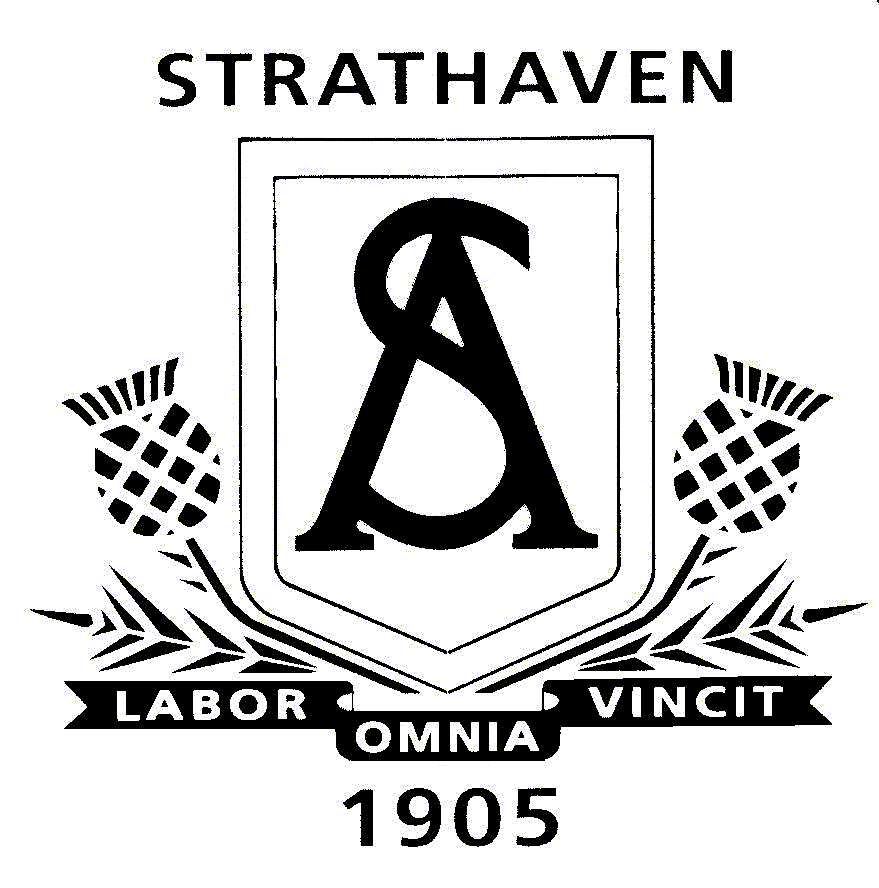 S1 Level 3 Course OutlineUnit 1 – (August – October)Whole NumbersSymmetryDecimalsStatistics						UNIT 1 TEST - OctoberUnit 2 – (October – January)Negative Numbers and CoordinatesTime AlgebraFractions and Percentages			UNIT 2 TEST – JanuaryUnit 3 – (January – April)Length and AreaRatioAnglesPatterns				           		END OF S1 TEST - APRIL